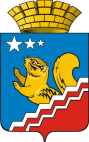 СВЕРДЛОВСКАЯ ОБЛАСТЬВОЛЧАНСКАЯ ГОРОДСКАЯ ДУМАШЕСТОЙ СОЗЫВТринадцатое заседание   РЕШЕНИЕ № 62г. Волчанск									                25.10.2018 г.Информация об итогах областной операции «Подросток»Заслушав информацию Бородулиной И.В., заместителя главы администрации Волчанского городского округа по социальным вопросам, об итогах  областной операции «Подросток» в 2018 году на территории Волчанского городского округа,     ВОЛЧАНСКАЯ ГОРОДСКАЯ ДУМА РЕШИЛА:Принять информацию к сведению.Контроль за выполнением настоящего Решения возложить на комиссию по социальной политике и вопросам местного самоуправления (Гетте И.Н.).Глава Волчанского 							    Председатель Волчанскойгородского округа							    городской Думы                  А.В. Вервейн 							           А.Ю. ПермяковИНФОРМАЦИЯОб итогах проведения областной межведомственной комплексной
профилактической операции «Подросток» в 2018 году
в Волчанском городском округеОперация «Подросток» на территории города Волчанска проводилась на основании нормативно-правовых актов, утвержденных в соответствии с Методическими рекомендациями по подготовке и проведению областной межведомственной комиссии Подросток в 2018 году, в соответствии с нормативно-правовыми актами Свердловской области и Волчанского городского округа:Постановление Правительства Свердловской области от 03.08.2017 № 558 - ПП «О мерах по организации и обеспечению отдыха, оздоровления детей в Свердловской области»;Постановление Главы Волчанского городского округа от 07.02.2018 № 50 «О мерах по организации и обеспечению отдыха, оздоровления и занятости детей и подростков Волчанского городского округа в 2018 году»;Закон Свердловской области от 16.07.2009 г. № 73-03 «Об установлении на территории Свердловской области мер по недопущению нахождения детей в местах, нахождение в которых может причинить вред здоровью детей, их физическому, интеллектуальному, психическому, духовному и нравственному развитию, и по недопущению нахождения детей в ночное время в общественных местах без сопровождения родителей (лиц, их заменяющих) или лиц, осуществляющих мероприятия с участием детей».постановление Правительства Свердловской области от 29.12.2006№ 1127-ПП «О ежегодном проведении на территории Свердловской области областной межведомственной комплексной профилактической операции «Подросток» (ред. от 07.05.2007 N 383-ПП);Методические рекомендации по организации работы на период подготовки и проведения межведомственной комплексной профилактической операции «Подросток» в 2018 году»;Постановление главы Волчанского городского округа от 08.05.2018г.	№ 195 «О проведении городской межведомственной комплексной профилактической операции «Подросток-2018».Проведены оперативно - профилактические мероприятия в 3 этапа. этап «Безнадзорные дети» - с 13 июня по 19 июня 2018 года;этап «Семья» - 02 июля по 07 июля 2018 года;этап «Условник» проводился с 01 по 03 августа 2018 годаВ ходе реализации мероприятий основного этапа, по следующим I. задачам:Оперативное выявление беспризорных и безнадзорных несовершеннолетних, оказание им экстренной социальной, правовой, медицинской, психологической помощи.Выявление неблагополучных семей, фактов неисполнения родителями или законными представителями несовершеннолетних обязанностей по их содержанию, воспитанию и обучению; принятие мер по профилактике жестокого обращения с детьми в семье.В 2018 году ОПО «Подросток» проходила в 3 этапа. В ходе проведения операции все субъекты профилактики (Управление социальной политики по городу Волчанску, ГАУ «КЦСОН г. Волчанска», Отдел образования, образовательные организации, 10-е ОП и другие) принимали участие в оперативно-профилактических мероприятиях.этап - «Безнадзорные дети» проводился с 13 июня по 19 июня 2018 года.15.06.2018 года на территории Волчанского ГО в рамках I этапа«Безнадзорные дети» был проведён рейд в 23.00 на территории северной части города составом межведомственной комиссии, в которую вошли: председатель ТКДНиЗП г. Карпинска С.В.Клусов, начальник Управления социальной политики по городу Волчанску Н.М.Рысьева, старший инспектор Отдела образования ВГО М.В.Вельмискина, участковый уполномоченный ОП № 10 И.А. Корабелыцикова, ведущий специалист ООиПСППСС Управления социальной политики по городу Волчанску Е.П.Огаров. Специалисты межведомственной комиссии посетили игровые площадки, прилегающие улицы в Северной части города. С несовершеннолетними, находящимися на улице без присутствия взрослых, проведены беседы профилактического характера, также несовершеннолетним напомнили "О комендантском часе" (под ночным временем в Свердловской области понимается время с 23.00 до 6.00 часов местного времени в период с 1 мая по ЗОсентября включительно и время с 22.00 до 6.00 часов местного времени в период с 1 октября по 30 апреля).18.06.2018 года специалистами УСП и «КЦСОН г. Волчанска» организован и проведён рейд, в ходе которого обследовано 3 семьи социального риска в южной части г. Волчанска, 19.06.2018 обследовано 9 семей социального риска в северной части г. Волчанска.При обследовании условий жизни детей из семей социального риска, составлены акты обследования жилищно-бытовых условий семьи, с родителями проведены беседы профилактического характера, даны консультации социальноправовой направленности.В УСП проводится устный прием граждан, желающих взять ребенка (детей) на воспитание в семью (под опеку, на усыновление), решаются вопросы по профилактике социального сиротства, жизнеустройства детей-сирот и детей, оставшихся без попечения родителей. Гражданам предоставляются консультации в соответствии с действующим законодательством, выдаются памятки, полиграфическая продукция.В период проведения ОПМ «Подросток» Управлением социальной политики по городу Волчанску, в целях организации досуга, занятости и трудоустройства несовершеннолетних в летний период, выдано 23 разрешения несовершеннолетним на заключение трудового договора с муниципальным автономным учреждением культуры «Культурно - досуговый центр» Волчанского городского округа, организовавшего трудовой лагерь.этап - «Семья» проводился с 02 июля по 07 июля 2018 года.Субъектами профилактики проведены мероприятия, направленные на предупреждение и пресечение преступлений и правонарушений, совершаемых несовершеннолетними, а также в отношении несовершеннолетних, в том числе детей-сирот и детей, оставшихся без попечения родителей, выявление фактовжестокого обращения с детьми в семье, в том числе в замещающих семьях, профилактику наркомании, алкоголизма и табакокурения в подростковой среде, самовольных уходов несовершеннолетних из семьи и учреждений государственного воспитания, организации досуга и занятости, трудоустройства несовершеннолетних в летний период.04.07.2018 года специалистом УСП организован и проведён рейд, в ходе которого обследовано 5 семьей социального риска в северной части г. Волчанска.По результатам обследования условий жизни детей из семей социального риска, составлены акты жилищно-бытовых условий семей, с родителями проведены беседы профилактического характера, даны консультации социальноправовой направленности.В период проведения II этапа «Семья», также, выдано 23 разрешения несовершеннолетним в трудовой лагерь при КДЦ.3 этап - «Условник» проводился с 01 по 03 августа 2018 года.В период проведения III этапа «Условник» субъектами профилактики проведен рейд в целях предупреждения и пресечения преступлений и правонарушений, совершаемых несовершеннолетними, в том числе повторных преступлений,	а также преступлений,	совершаемых в отношениинесовершеннолетних, выявления безнадзорных и беспризорных, фактов жестокого обращения с детьми в семье, профилактики наркомании, алкоголизма и табакокурения в подростковой среде, организации досуга и занятости, трудоустройства несовершеннолетних в летний период.По итогам рейда с несовершеннолетним Ошмариным Сергеем Евгеньевичем, 14.10.2000 г.р. проведена беседа профилактического характера, даны рекомендации, повторных правонарушений с его стороны не поступало.В ходе проведения 3-го этапа «Условник» преступлений, совершаемых в отношении несовершеннолетних не выявлено, безнадзорных и беспризорных не выявлено. Фактов жестокого обращения с детьми в семье не выявлено. Выдано 2 разрешения несовершеннолетним на выполнение легкого труда.Работниками ГБУЗ СО «Волчанская городская больница» проводились беседы на педиатрических участках, в школах, детских садах, а также неорганизованного населения по профилактике жесткого обращения с детьми в семье. Проведены подворные обходы участковыми медицинскими сестрами с целью выявления неблагополучных семей, разработаны индивидуальные программы реабилитации и адаптации несовершеннолетних, находящихся в социально-опасном положении.На заседаниях ТКДН и ЗП систематически рассматриваются все случаи самовольных уходов детей из семей и учреждений государственного воспитания, устанавливаются причины совершения правонарушений несовершеннолетними, обстоятельства получения травм детьми.В МОУО - Отделе образовании Волчанского городского округа создан банк данных несовершеннолетних и семей, находящихся в социально опасном положении.Ежеквартально осуществляется патронаж данных семей, для оказания педагогической, психологической, правовой, медицинской и т.д. помощи. На основании постановления главы Волчанского городского округа от 05.02.2015 г. № 56 «Об утверждении Положения «О порядке выявления и учета детей, подлежащих обязательному обучению в образовательных учреждениях, реализующих общеобразовательные программы начального общего, основного общего и среднего общего образования в Волчанском городском округе», Отдел образования осуществляет организацию работы по выявлению и учету детей, подлежащих обучению, ведет персонифицированный учет несовершеннолетних, ежемесячно принимает участие в школьных «Советах по профилактике правонарушений».В соответствии с планом мероприятий по реализации Всероссийской информационной кампании против насилия и жестокости в СМИ и других средствах массовой коммуникации образовательными учреждениями Волчанского ГО проводятся следующие мероприятия:размещение на школьных сайтах ссылки на необходимые информационные материалы;контроль эффективности использования сетевых фильтров исключающих доступ обучающихся к сети интернет, к сайтам, содержащим экстремистскую и порнографическую информацию;тематические мероприятия с основами информационной безопасности,специальные мероприятия по вопросам информационной безопасности для несовершеннолетних,занятия для родителей и педагогов по основам информационной безопасности детей («Основы медиа безопасности») в соответствии с методическими рекомендациями и учебно-методическими материалами Минобрнауки России, Рособрнадзора.В образовательных учреждениях ежедневно контролируется посещаемость детьми учебных занятий, выясняются причины отсутствия ребенка в школе, ведется систематическая работа по выявлению детей и семей, находящихся в социально опасном положении.В мае и сентябре-октябре в образовательных учреждениях с участием инспекторов ПДН ОП № 10 ММО МВД России «Краснотурьинский» проведены родительские собрания.в образовательных организациях в сентябре проведены родительские собрания, в повестку которых включен вопрос о недопущении жестокого обращения с детьми,ведется педагогическое наблюдение за состоянием психологического, социального и семейного благополучия детей,при планировании работы школьных служб примирения предусмотрено консультирование педагогических работников о методах и способах профилактики и предупреждения семейного неблагополучия для организации работы с родителями и детьми:- в лагерях с дневным пребыванием детей с ребятами были проведены интерактивные занятия с просмотром видеофильмов о вреде курения, алкоголизма, наркомании.II. Задачи:Оздоровление, трудоустройство и досуг несовершеннолетних, в том числе тех, в отношении которых приняты решения о проведении с ними индивидуальной профилактической работы.Принятие мер по 100% охвату детей, состоящих на учете в территориальных комиссиях по делам несовершеннолетних и защите их прав, организованными формами отдыха и оздоровления.Для обеспечения полноценного отдыха, оздоровления, занятости детей и подростков, усиления социальной поддержки семьи и детей в Волчанском городском округе сформирована муниципальная оздоровительная комиссия.Для занятости детей в каникулярное время дети оздоравливаются в лагерях: лагерях дневного пребывания на базе МАОУ СОШ № 23, 26; ЗОЛ «Светлячок» г. Карпинск, ЗОЛ «им. В. Дубинина» г. Североуральск; санаторий-профилакторий «им. Павлика Морозова»; «Поезд здоровья». Через молодежную биржу труда трудоустроено 92 подростка, находящихся в трудной жизненной ситуации.Подготовка и организация летней оздоровительной кампанией закреплена за муниципальным органом управления образования - Отделом образования Волчанского городского округа.Целевые показатели охвата отдыхом детей, оздоровлением и трудоустройством выполнены 100% - 861 детей и подростков от 6,6 до 17 лет.В программы организованного отдыха и оздоровления детей большое внимание уделяется детям, оказавшимся в трудной жизненной ситуации, в том числе детей-инвалидов.Для организации досуговой деятельности в оздоровительных лагерях дневного пребывания активно использовался потенциал учреждений дополнительного образования, культуры и спорта. В течение лета для детей городских лагерей работали творческие объединения по интересам, секции), проводились конкурсные, игровые, познавательные и спортивные мероприятия (спартакиада, спортивные состязания, мероприятия в библиотеках города, доме культуры, киносеансы). Работа площадок была рассчитана на детей «группы риска», чтобы обеспечить их максимальную занятость летом.- в лагерях с дневным пребыванием детей с ребятами были проведены интерактивные занятия с просмотром видеофильмов о вреде курения, алкоголизма, наркомании. Организован конкурс рисунков на асфальте «Мы за ЗОЖ». Организована встреча ребят с психологом-наркологом. Проведен день здорового питания, детьми были приготовлены напитки из ягод и лекарственных трав.III. Задачи• Выявление подростков- правонарушителей, групп несовершеннолетних негативной направленности, принятие мер по предупреждению антиобщественных, противоправных действий несовершеннолетних.В общеобразовательных учреждениях Волчанского городского округа на различных видах учета состоит 31 подросток. В рамках профилактической работы разработан план индивидуальной работы с несовершеннолетними в который входят следующие мероприятия:ежедневный контроль за посещением уроков, выполнением домашнего задания, поведением;обследования материально-бытовых условий семьи подростка;-  индивидуальные беседы классного руководителя, школьного психолога, инспектора ОП № 10;вовлечение подростка во внеурочные мероприятия, кружки и секции дополнительного образования;ежемесячный отчет об успеваемости, посещаемости и организации досуговой деятельности на школьном Совете профилактике;в летний период охват занятостью и оздоровлением.За период операции "Подросток" в состоянии наркотического опьянения, в состоянии алкогольного опьянения преступлений совершено не было.За текущий период 2018 года состояли на учете и совершили преступления -2 несовершеннолетних.Несовершеннолетний Белоусов А., ранее судимый к УСО (судимость погашена 20.01,2018 года'), повторно совершил 2 преступления, предусмотренные ч, 2 ст. 158 УК РФ, ч, 2 ст. 161 УК РФ,На территории обслуживания ОеП №10 2 группами несовершеннолетних совершено 4 преступления (2017-0).Преступлений в смешанных группах не совершено.К административной ответственности за 8 месяцев 2018 года привлечены несовершеннолетние:по ст. 6.1.1 (причинение побоев) Корольков Д.П., Вологдин М.А., Ошмарин С.Е., штраф 5000 тыс. рублей.по ст. 20,21 (алкогольное опьянение) Вологдин М.А. (2 раза) БелоусовА.Епо ст. 19.13 (ложный вызов) Вологдин М.А.К административной ответственности по ст.20.22К АП РФ в привлечено - 5 родителей.К административной ответственности за неисполнение или ненадлежащее исполнение обязанностей по содержанию и воспитанию несовершеннолетних детей по ч. 1 ст. 5.35 КоАП РФ привлечено - 30 родителей.За данный период на профилактический учет поставлено - 4 семьи, ненадлежащим образом исполняющих обязанности по воспитанию, обучению и содержанию несовершеннолетних. В настоящее время на учете состоит - 23 семьи, отрицательно влияющих на детей.Преступления по ст, 156 УК РФ - 0, за аппг - 0.Преступления, предусмотренные ст. 150 УК РФ - 0, за аппг - 0.Преступления, предусмотренное ст, 151 УК РФ -0 , за аппг - 0.В рамках расследования уголовных дел в отношении несовершеннолетних было вынесено - 2 постановлений о прохождении медицинской комиссии о применении ст,92 УК РФ. В отношении - 4 подростков уголовные дела рассмотрены, из них:-осуждены к обязательным работам - 1подростк (Вологдин М.А.)-осужден к условной мере наказания 1 подросток (Ошмарин С.Е.)ОеП № 10 и УИИ проводилась плановая работа по проверке соблюдения судимыми подростками ограничений, наложенных судом, инспекторами ОеП №10 - проверки несовершеннолетних по месту жительства в вечернее время, рейды в вечернее и ночное время по развлекательным заведениям, дворам и улицам города с целью выявления подростков, нарушающих запрет на пребывание в общественных местах и на улице в ночное время.Задачи:Профилактика гибели и травматизма несовершеннолетних во всех сферах их жизнедеятельности.Контроль за соблюдением законодательства о труде и охране труда несовершеннолетних.Благодаря системной работе Отдела образования, образовательных учреждений, территориальной комиссии, отдела полиции, 15 детей, находящиеся в социально опасном положении, были вовлечены в различные формы отдыха и занятости.На молодёжной биржи труда при КДЦ с целью обеспечения занятости подростков во внешкольный период трудоустроенных 92 человека- несовершеннолетних граждан в возрасте от 14 до 18 лет .ТрудоустройствоПри поддержке средств Центра занятости населения- 92 человека:состоящих на учете в комиссии по делам несовершеннолетних и защите их прав, в т.ч. процент от общего количества состоящих на учете к КДНиЗП - 2 чел., т.е. 33% от общего количества состоящих на учете к КДНиЗП;детей из малообеспеченных семей и семей «группы риска»- 88 человек;детей-сирот и детей, оставшихся без попечения родителей -2 человека;В рамках соблюдения условий труда и техники безопасности:разработаны памятки для трудовых отрядов по соблюдению техники безопасности.наличие трудовых договоров,своевременность выплаты заработной платы,проведение инструктажей по технике безопасности,наличие средств индивидуальной защиты,соответствие вида работ несовершеннолетнему возрасту.Работа трудовых отрядов подростков организовывалась в рамках мероприятий:благоустройство улиц города;сбор и вынос мусора;очистка и побелка бордюров, поребриков;благоустройство территорий (высадка кустарников, цветов);оформление и прополка цветочных клумб, подрезка кустов и посадка саженцев;уборка помещений.ЦЗ в отчетном периоде проведено 26 консультаций для учащихся образовательных учреждений «Рынок труда для несовершеннолетних граждан».В информационном зале ЦЗ, а также на стендах МВТ и ОВД была размещена полная информация о возможностях трудоустройства в летнее время. В ПДН при Карпинском ОВД систематически предоставлялась для размещения на стенде информация для несовершеннолетних граждан и их родителей, содержащая сведения об адресах организаций, занимающихся трудоустройством, об основных требованиях, предъявляемых к подросткам при трудоустройстве, об основных положениях закона РФ «О занятости населения в РФ», о состоянии рынка труда и вакансиях, заявленных организациями в ЦЗ.Большое внимание в период проведения оздоровительной кампании уделяется профилактике детского травматизма во всех сферах жизнедеятельности.Травматизм среди несовершеннолетних за 8 месяцев 2018 годаБольшое внимание в период оздоровительной кампании уделялось проведению профилактических мероприятий с детьми. До начала каждой смены утверждены и согласованы с ГИБДД схемы маршрутов безопасного движения.При подготовке к новому учебному году во всех школах проведены родительском собрании «Дети, родители и дорога».Вблизи всех образовательных учреждений установлены предупреждающие и запрещающие знаки «Внимание дети!», обновлена дорожная разметка «Пешеходный переход».Для осуществления подвоза учащихся в ОУ, проведен плановый технический осмотр школьных автобусов, специальный инструктаж с водителями до 01.09.2018 г., согласованы с ГИБДД безопасные маршруты следования автобусов.До начала оздоровительного сезона в образовательных учреждениях была проведена проверка технического состояния автоматической пожарной сигнализации, кнопок тревожной сигнализации, состояния первичных средств пожаротушения, системы оповещения и управления эвакуацией людей при пожаре, систем видеонаблюдения, состояние спортивного оборудования в спортивных залах и на площадках, готовность к работе пищеблоков.В ходе плановых и внеплановых проверок оздоровительных лагерей надзорными органами серьезных нарушений санитарного законодательства, нарушения условий безопасного пребывания детей в оздоровительных лагерях не выявлено.В летний период не зафиксировано гибели несовершеннолетних в результате несчастного случая.В мае и в сентябре в образовательных учреждениях проводятся месячники безопасности дорожного движения.Кл.час - «Дорога не место для игр»;Беседы и просмотр видеороликов по теме «Вынь наушники на дороге»;Конкурс рисунков - «Дорожный знак-твой друг»; «Соблюдаем законы дорог»;На последних уроках «Минутки безопасности» ;Пешеходные экскурсии с детьми на улично-дорожной сети вблизи школы;Лекция по ПДД «Безопасный путь домой»;Соревнования по футболу под лозунгом «Мы за безопасное дорожное движение»;Проведены беседы с детьми по требованиям ПДД в части передвижения по проезжей части при отсутствии тротуара, использование световозвращательных элементов на одежд.Постановлением территориальной комиссии по делам несовершеннолетних и защите их прав № от * 26.07.2018 г. утвержден «План мероприятий по профилактике суицидов, предупреждению и предотвращению суицидальных попыток среди несовершеннолетних в Волчанском городском округе на 2018- 2019 годы».В общешкольные планы профилактических мероприятий включены классные часы по темам: «Наш выбор - жизнь», «Учимся строить отношения», «Умей управлять своими эмоциями», «Если тебе трудно».Заместители директоров по воспитательной работе и социальные педагоги в 2017/2018 уч.году выступали на общешкольных родительских собраниях по темам: «Первые проблемы подросткового возраста», «Почему ребенок не хочет жить».Регулярно проводятся профилактические беседы с обучающимися и родителями по профилактике суицидов и разрешению конфликтных ситуаций.Классным руководителям в должностной инструкции вменена обязанность мониторинга общения своих обучающихся в социальных сетях.Общие итоги операции «Подросток» 2018 года.Проведение ежегодной межведомственной комплексной профилактической операции «Подросток» является одним из действенных инструментов профилактики, способствует оперативному взаимодействию всех субъектов системы профилактики. Цели и задачи, поставленные в ходе проведения операции «Подросток-2018» были выполнены в соответствии с утверждённым планом.В настоящее время подведены итоги, определены положительные стороны и проблемные вопросы, в связи с чем, субъектами профилактики спланированы первоочередные задачи на новый сезон.Задачи:Продолжить работу по выявлению семей, находящихся в трудной жизненной ситуации, в которых воспитываются несовершеннолетние;Подготовить предложения по увеличению количества несовершеннолетних, охваченными трудоустройством в летний период;Не снижать целевые показатели оздоровления детей и подростков в летний сезон 2019 года.Подготовить программу межведомственного взаимодействия по снижению правонарушений среди несовершеннолетних.Учебное заведениеКол- во н/л совершивших преступления в 2017 годуКол- во н/л совершивших преступления в 2018 годуСОШ № 26Вологдин М.Белоусов А.(2 раза), Камраков С., Вологдин М., Корякин М.СОШ № 2300КМТ (НПО, СПО филиал г. Волчанок)Цыганов М, Корякин А.Ошмарин С.Количество случаев травматизма детей от 0 до 18 летКоличество случаев травматизма детей от 0 до 18 летКоличество случаев травматизма детей от 0 до 18 летКоличество случаев травматизма детей от 0 до 18 летКоличество случаев травматизма детей от 0 до 18 летКоличество случаев травматизма детей от 0 до 18 летСпортивные травмыБытовые травмыШкольные травмыДТПУличные травмы2018г35723-682017г.96123382